                                           GUÍA EJERCICIOS : TEORÍAS ACIDO- BASE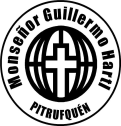 Objetivo: Comprender la naturaleza química  de las sustancias ácidas y básicas y las teorías científicas que explican su comportamiento.1.- De acuerdo a lo trabajado en laboratorio, Elabore un cuadro comparativo entre ácidos y bases TEORÍAS  ÁCIDO – BASE1.- TEORÍA DE ARRHENIUS :  En solución , las sustancias ácidas y básicas liberan iones.Ácido es una sustancia que en solución acuosa se disocia produciendo iones hidrógeno, H+                            HA(ac)   →    H+       +     A(ac)Base es una sustancia que en solución acuosa se disocia produciendo iones hidróxido, OH-.           M(OH)n(ac)         →  M(ac)  +   OH(ac)LIMITACIONESSOLO CONTEMPLÓ DISOLUCIONES ACUOSASESTIMÓ QUE LAS BASES ERAN SUSTANCIAS CON IONES  OH  EN SU FORMULACIÓNEXISTEN MUCHAS BASES , COMO EL AMONIACO, QUE NO CUMPLEN CON EL REQUISITOHOY SE SABE QUE EL IÓN H NO EXISTE EN DISOLUCIÓN ACUOSA ; SE ENCUENTRA HIDRATADO COMO IÓN HIDRONIO H3O2.- TEORÍA DE  BRONSTED-LOWRYun ácido es cualquier sustancia que puede CEDER  uno o más protones y una base es cualquier sustancia que puede ACEPTARLO. ACIDO :     HA   +   H2O       ↔                H3O+        +         A―                            ÁCIDO       Base                      ácido conj.      Base conj.                  HCl(ac)  +   H2O          →            H3O+(ac)     +     Cl-(ac)                 BASE :        M(OH)n   +  H2O     ↔      M+n           +    n OH―                                  base                           acido                           acido conj.            Base conj.                               NaOH(ac)   +  H2O         →     Na+(ac)     +     OH-(ac)3.- TEORÍA DE LEWIS:ACIDO : Sustancia que puede aceptar un par de electrones de otros grupos de átomos para formar un enlace covalente dativo. Tiene octetos incompletos.BASE : Sustancia que tiene pares de electrones libres , capaces de ser cedidos para formar enlaces covalentes dativos. Tiene octetos completos.   BF3       +      NH3         →            H3N : BF3 Después de analizar las teorías acido base, desarrolle las siguientes actividades:1.- Complete la tabla2.-  Disocie las siguientes sustancias en agua y clasifíquelas como ácido o base de Arrhenius:a) HCl                                                                                         b) KOHc) HF                                                                                           d) HNO3e) Mg(OH)2                                                                                f) Al(OH)33.- En las siguientes disociaciones indique el ácido, la base, el ácido conjugado y la base conjugada:a) HF + H2O                          F- + H3O+ b) NH4+ + OH-                                 NH3 + H2O c) CN- + ______                    HCN + H2O4.- Complete las siguientes reacciones e indique las sustancias que actúan como ácido y como base, y sus pares conjugados, según la teoría de Brönsted-Lowry.a) NH4+  +  H2O  b) NH4+  + OH-   c) H2O  +  CO3 -2   5.- Clasifique las siguientes especies químicas en ácidos o bases de Lewis:a) Sulfuro de hidrógeno : H2Sb) Ión plata : Ag+c) Amoniaco NH3d) Ión nitrito NO2-ACIDOSBASESASPECTOARRHENIUSBRONSTED-LOWRYLEWISCaracterísticas del ácidoCaracterísticas de la baseEcuación global del ácidoEcuación global de la baseLimitacionesEjemplo